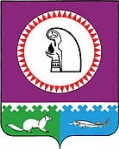 Об итогах аттестации муниципальных служащих Контрольно-счетной палаты Октябрьского районаВ соответствии с Положением о проведении аттестации муниципальных служащих            в органах местного самоуправления Октябрьского района, утвержденным постановлением главы Октябрьского района от 28.03.2016 № 19, постановлением главы Октябрьского района от 20.02.2016 № 9 «О проведении аттестации муниципальных служащих в органах местного самоуправления Октябрьского района», отчетами аттестационной комиссии органов местного самоуправления Октябрьского района по итогам аттестации муниципальных служащих Контрольно-счетной палаты Октябрьского района:	1. Признать соответствующими замещаемой должности муниципальной службы:Шабалину Елену Сергеевну - инспектора Контрольно-счетной палаты Октябрьского района;Кожину Ольгу Владимировну - инспектора Контрольно-счетной палаты Октябрьского района.2. Контроль за выполнением распоряжения оставляю за собой.Председатель Контрольно-счетной палаты Октябрьского района	                                                                            Г.Р. ШередекаМуниципальное образованиеОктябрьский районМуниципальное образованиеОктябрьский районМуниципальное образованиеОктябрьский районМуниципальное образованиеОктябрьский районМуниципальное образованиеОктябрьский районМуниципальное образованиеОктябрьский районМуниципальное образованиеОктябрьский районКОНТРОЛЬНО-СЧЕТНАЯ ПАЛАТАРАСПОРЯЖЕНИЕКОНТРОЛЬНО-СЧЕТНАЯ ПАЛАТАРАСПОРЯЖЕНИЕКОНТРОЛЬНО-СЧЕТНАЯ ПАЛАТАРАСПОРЯЖЕНИЕКОНТРОЛЬНО-СЧЕТНАЯ ПАЛАТАРАСПОРЯЖЕНИЕКОНТРОЛЬНО-СЧЕТНАЯ ПАЛАТАРАСПОРЯЖЕНИЕКОНТРОЛЬНО-СЧЕТНАЯ ПАЛАТАРАСПОРЯЖЕНИЕКОНТРОЛЬНО-СЧЕТНАЯ ПАЛАТАРАСПОРЯЖЕНИЕ«28»апреля2016  г.№18-рпгт. Октябрьскоепгт. Октябрьскоепгт. Октябрьскоепгт. Октябрьскоепгт. Октябрьскоепгт. Октябрьскоепгт. Октябрьское